SAŽETAK KARAKTERISTIKA LIJEKA Ovaj lijek je pod dodatnim praćenjem. Time se omogućava brzo otkrivanje novih bezbjednosnih informacija. Zdravstveni radnici treba da prijave svaku sumnju na neželjeno dejstvo ovog lijeka. Za način prijavljivanja neželjenih dejstava vidjeti dio 4.8. (tekst koristiti SAMO za ljekove koji su pod dodatnim praćenjem)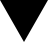 1.	NAZIV LIJEKANaziv lijeka, jačina i farmaceutski oblikINN:2. 	KVALITATIVNI I KVANTITATIVNI SASTAVZa spisak svih ekscipijenasa, pogledati dio 6.1.3. 	FARMACEUTSKI OBLIK 4. 	KLINIČKI PODACI4.1. 	Terapijske indikacije4.2. 	Doziranje i način primjeneDoziranjeNačin primjene4.3. 	Kontraindikacije4.4. 	Posebna upozorenja i mjere opreza pri upotrebi lijekaPedijatrijska populacija4.5.	Interakcije sa drugim ljekovima i druge vrste interakcija4.6. 	Plodnost, trudnoća i dojenjePlodnostTrudnoćaDojenje 4.7. 	Uticaj na sposobnost upravljanja vozilima i rukovanje mašinama4.8. 	Neželjena dejstvaPrijavljivanje sumnji na neželjena dejstvaPrijavljivanje neželjenih dejstava nakon dobijanja dozvole je od velikog značaja jer obezbjeđuje kontinuirano praćenje odnosa korist/rizik primjene lijeka. Zdravstveni radnici treba da prijave svaku sumnju na neželjeno dejstvo ovog lijeka Institutu za ljekove i medicinska sredstva (CInMED):Institut za ljekove i medicinska sredstva Odjeljenje za farmakovigilancuBulevar Ivana Crnojevića 64a, 81000 Podgoricatel: +382 (0) 20 310 280fax: +382 (0) 20 310 581www.cinmed.menezeljenadejstva@cinmed.meputem IS zdravstvene zaštite4.9. 	Predoziranje 5. 	FARMAKOLOŠKI PODACI5.1. 	Farmakodinamski podaci Farmakoterapijska grupa:ATC kod:5.2. 	Farmakokinetički podaci 5.3. 	Pretklinički podaci o bezbjednosti 6. 	FARMACEUTSKI PODACI6.1. 	Lista pomoćnih supstanci (ekscipijenasa)6.2. 	Inkompatibilnosti6.3. 	Rok upotrebe6.4. 	Posebne mjere upozorenja pri čuvanju lijeka6.5. 	Vrsta i sadržaj pakovanja 6.6. 	Posebne mjere opreza pri odlaganju materijala koji treba odbaciti nakon primjene lijeka (i druga uputstva za rukovanje lijekom) 7. 	NOSILAC DOZVOLE 8. 	BROJ DOZVOLE ZA STAVLJANJE LIJEKA U PROMET9. 	DATUM PRVE DOZVOLE/OBNOVE DOZVOLE ZA STAVLJANJE LIJEKA U PROMET10. 	DATUM REVIZIJE TEKSTA 11. 	DOZIMETRIJSKI PODACI (SAMO za radiofarmaceutike)12. 	UPUTSTVO ZA PRIPREMU RADIOFARMACEUTSKOG LIJEKA (SAMO za radiofarmaceutike)